100个PLC和传感器的工作原理动图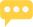 PLC顺序控制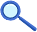 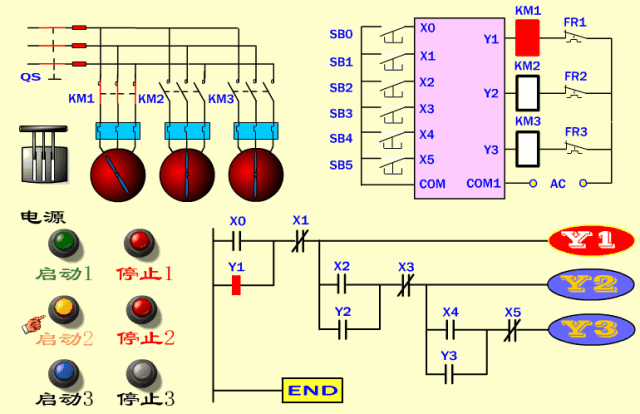 PLC正反转控制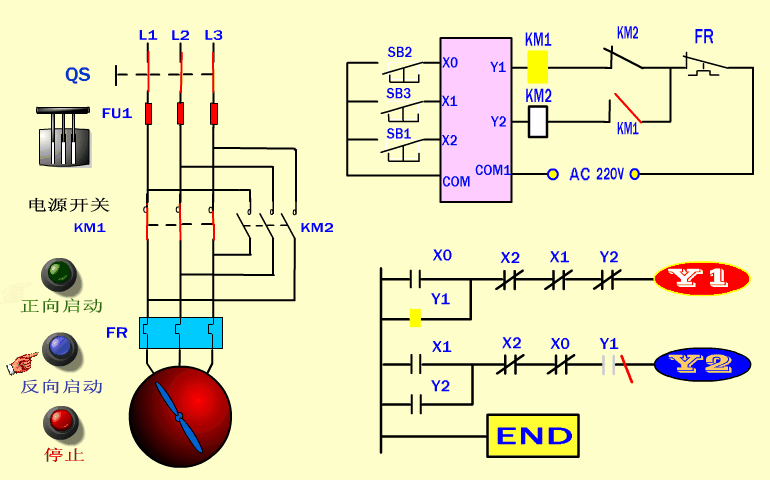 按钮开关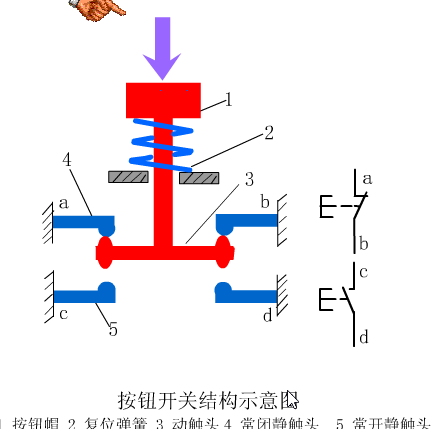 冲孔加工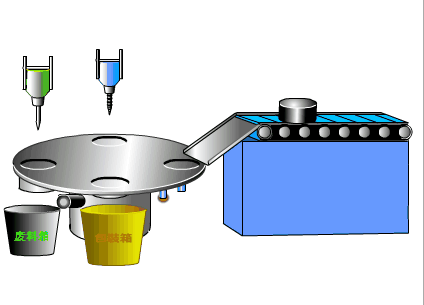 断电延时型时间继电器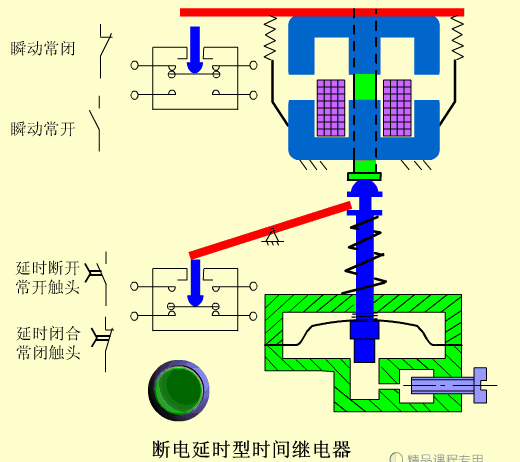 多点控制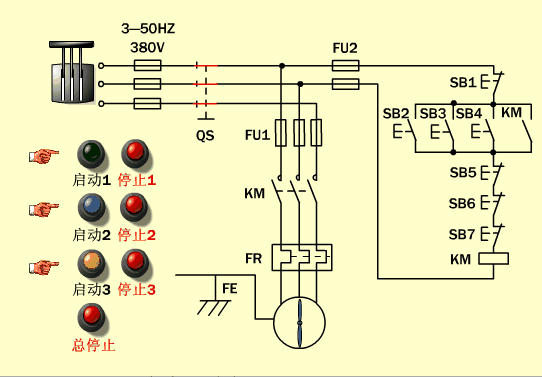 滚轮式行程开关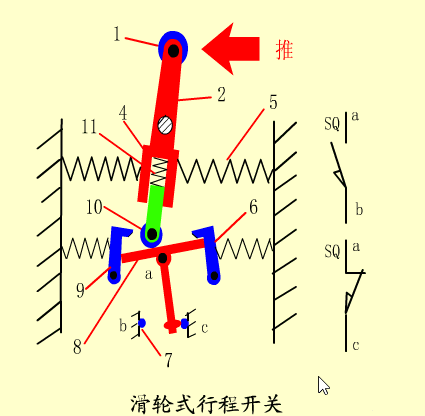 交通信号灯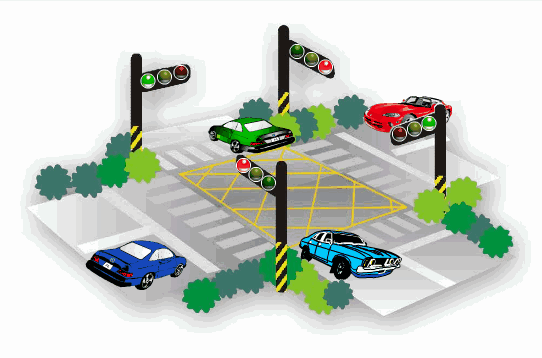 机械手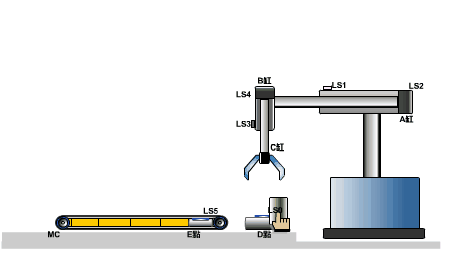 交流接触器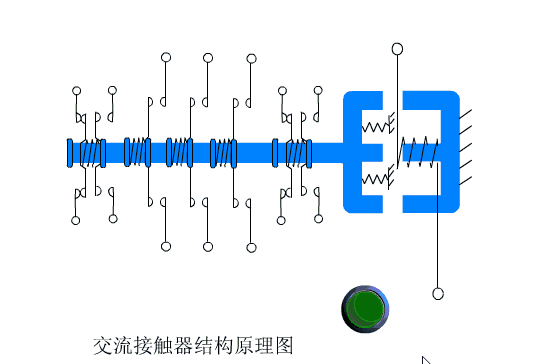 热继电器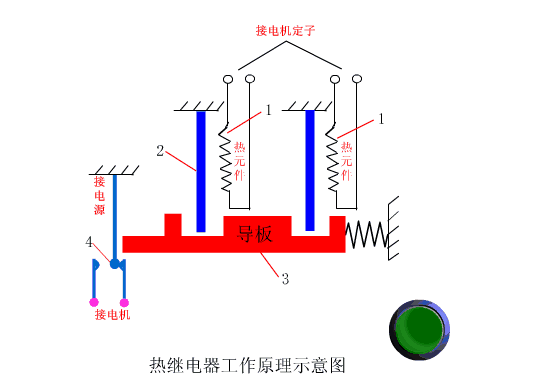 三相闸刀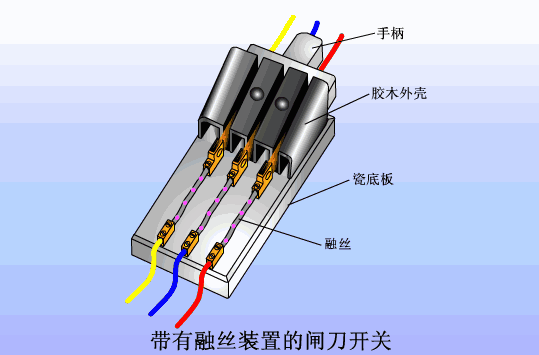 时间继电器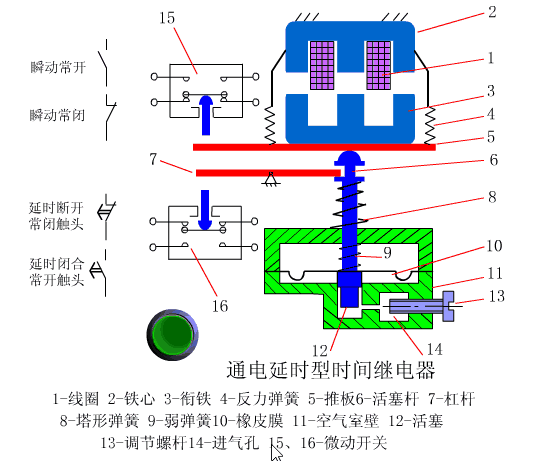 手动控制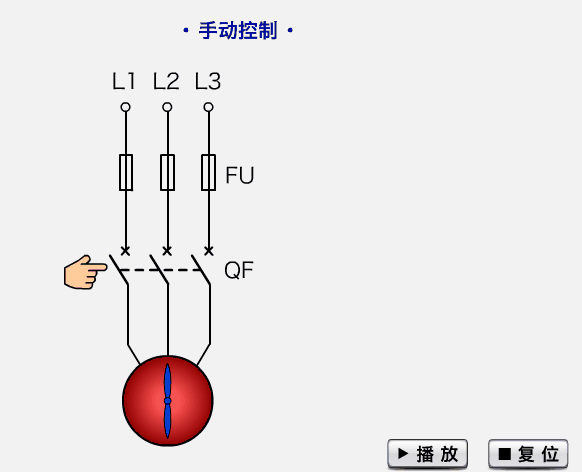 速度继电器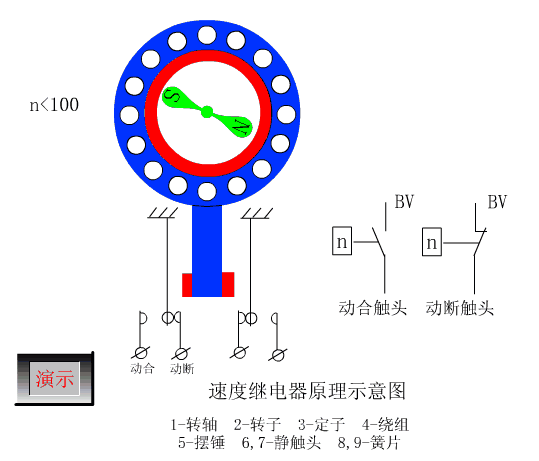 星三角启动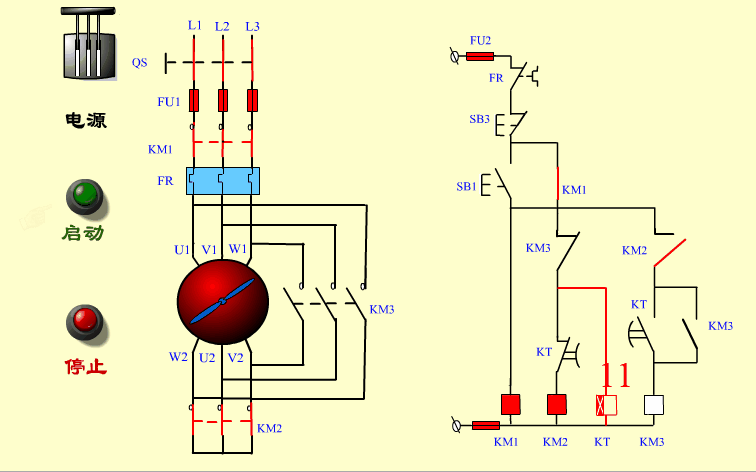 异步电动机转动原理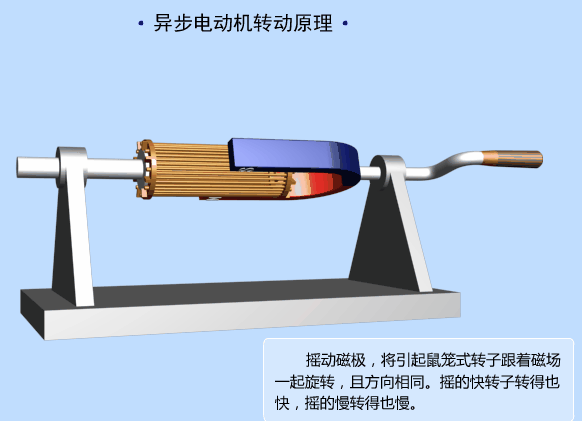 自动往返控制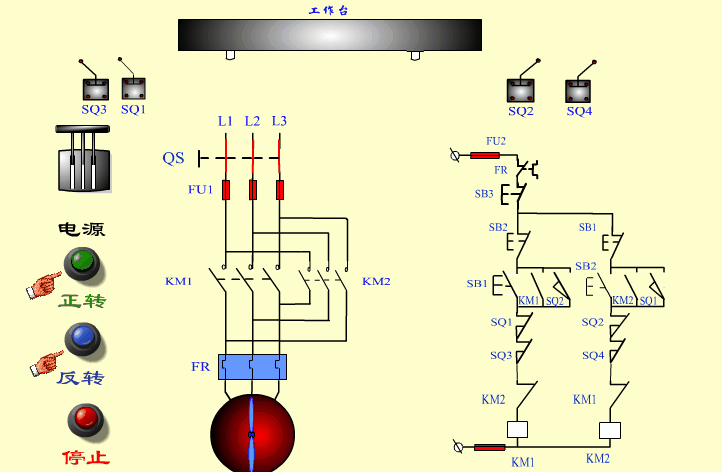 传感器工作原理动图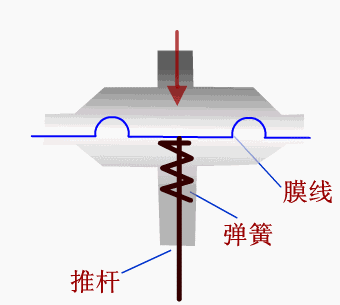 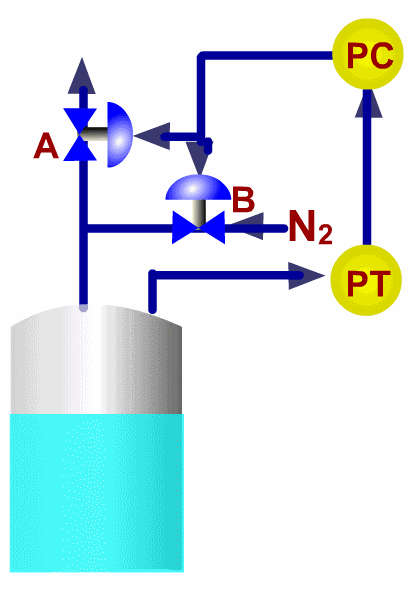 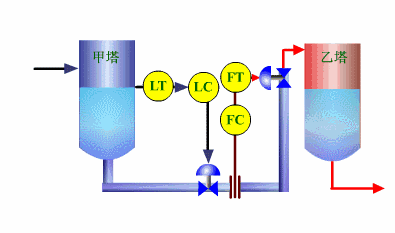 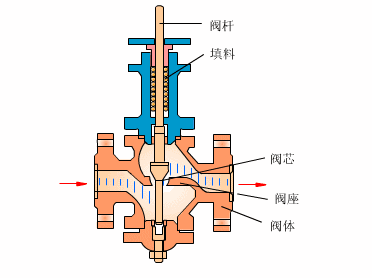 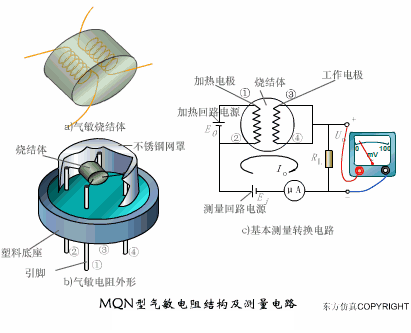 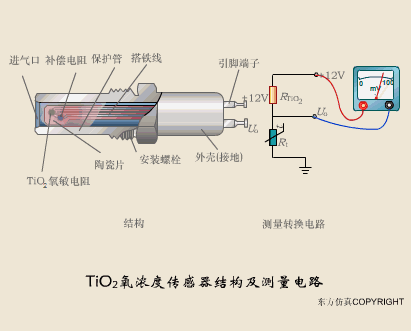 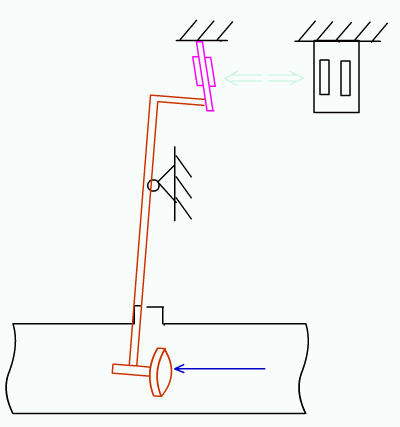 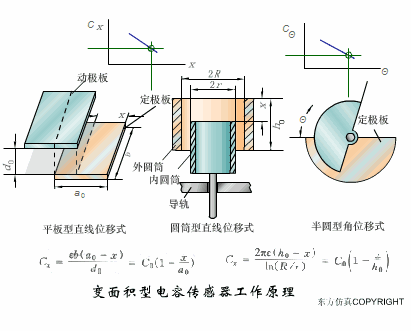 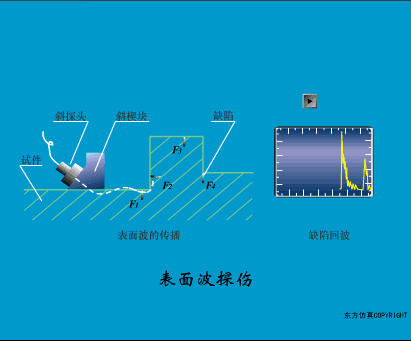 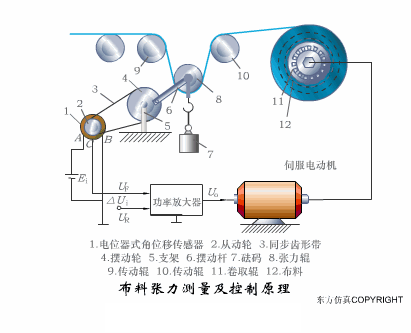 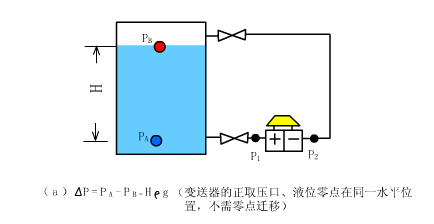 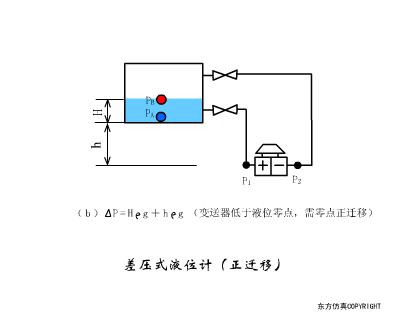 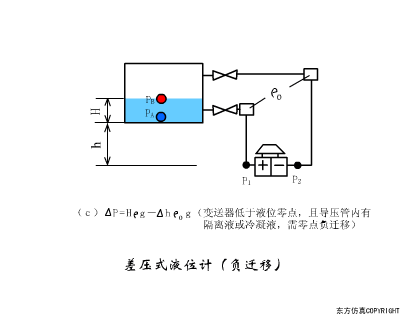 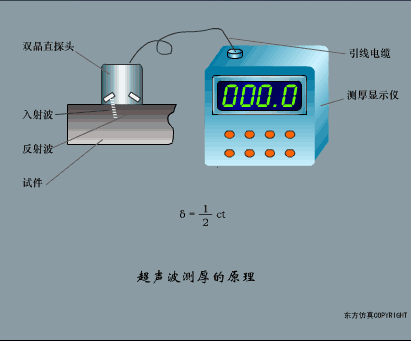 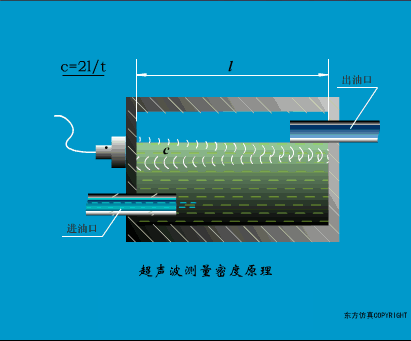 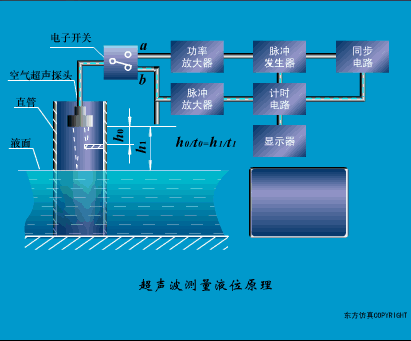 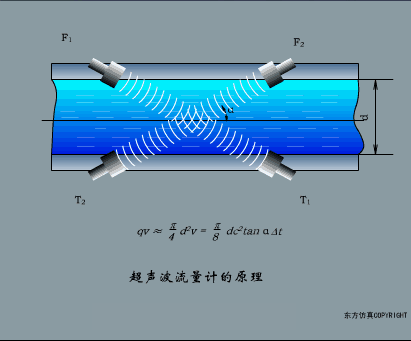 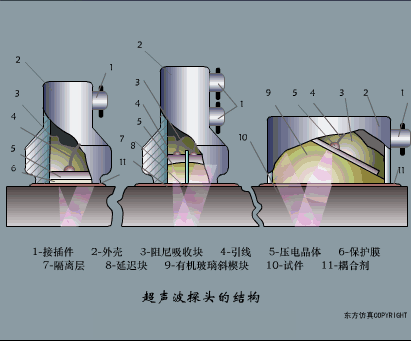 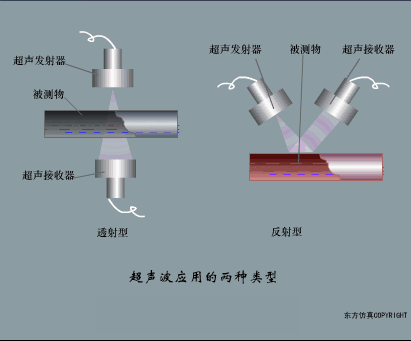 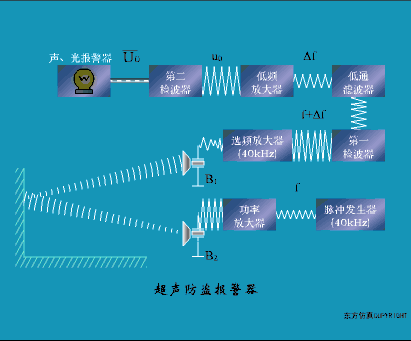 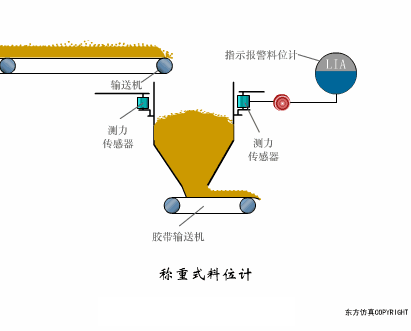 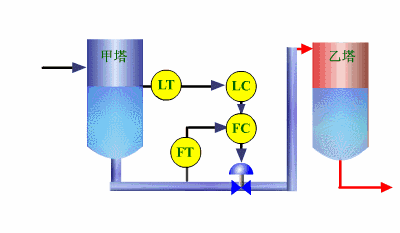 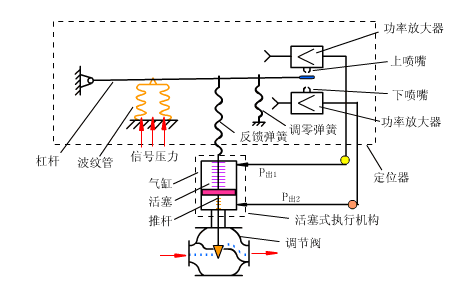 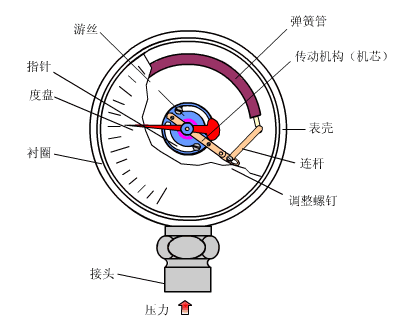 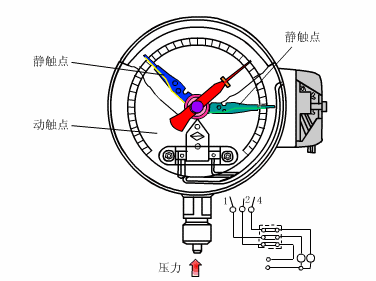 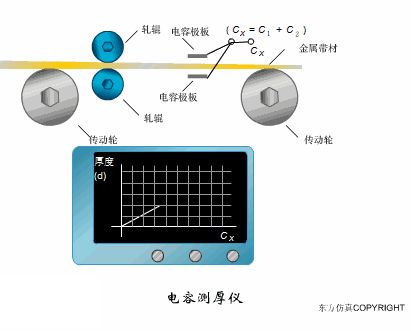 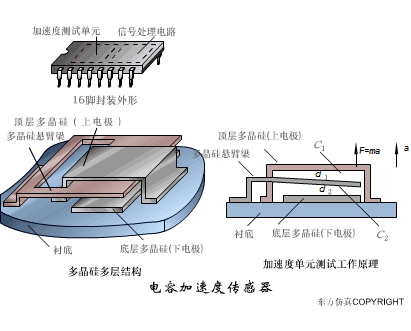 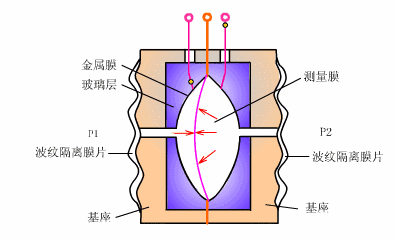 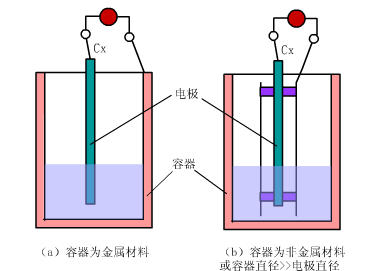 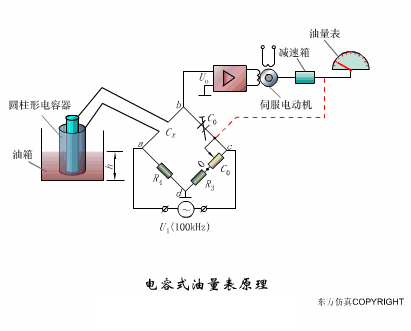 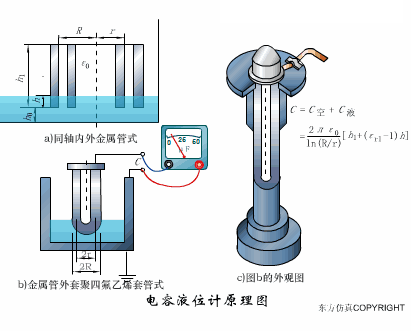 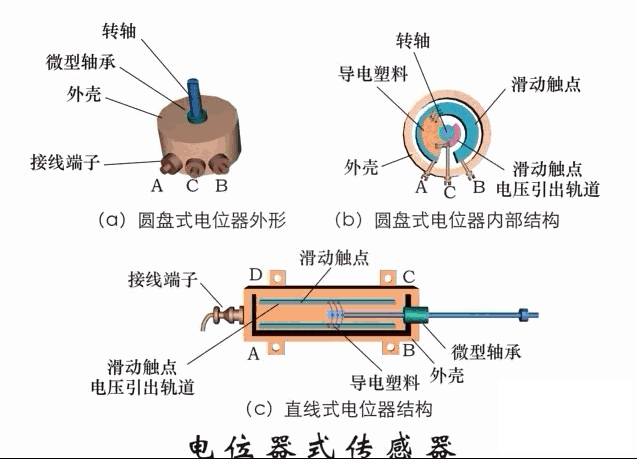 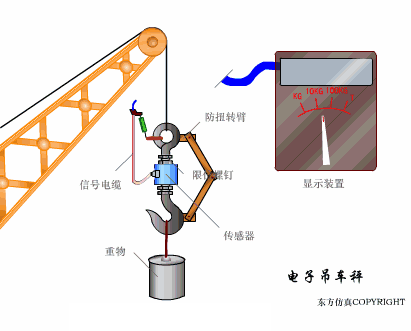 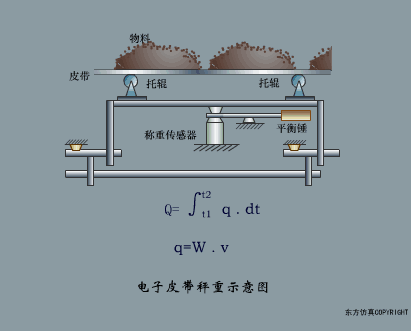 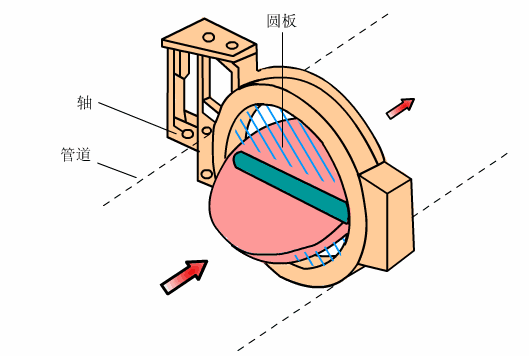 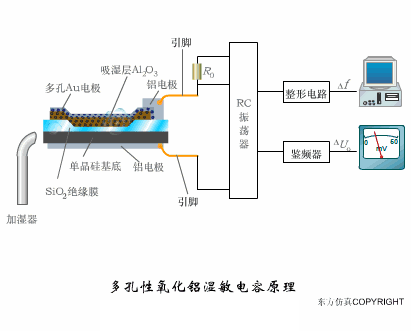 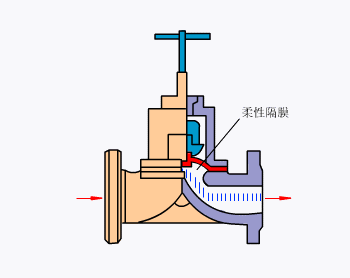 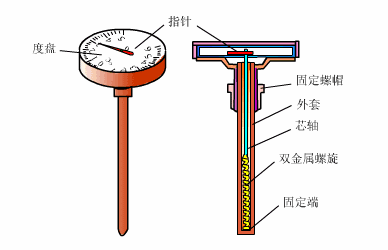 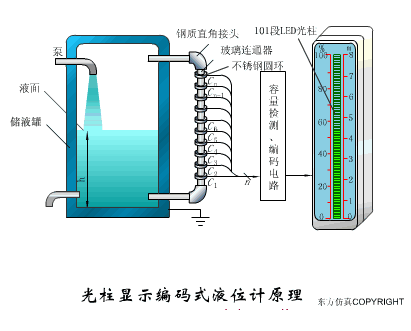 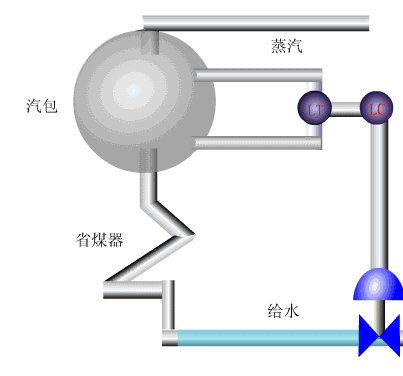 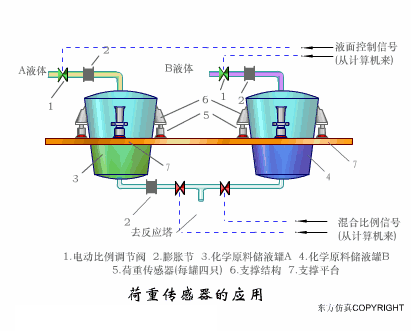 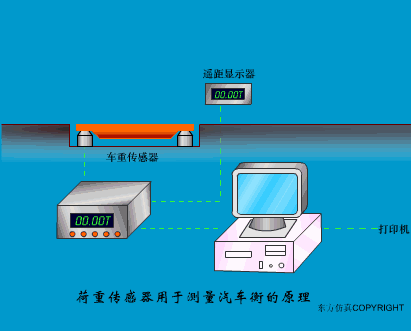 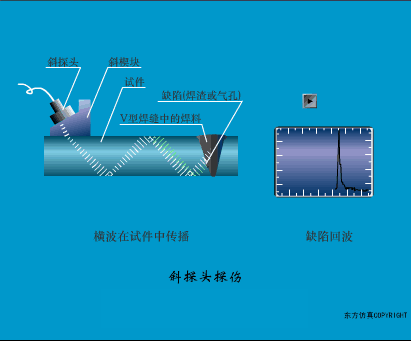 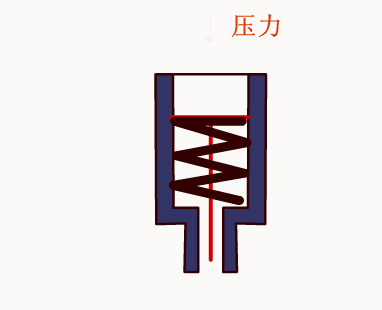 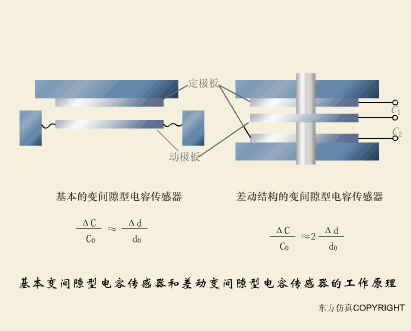 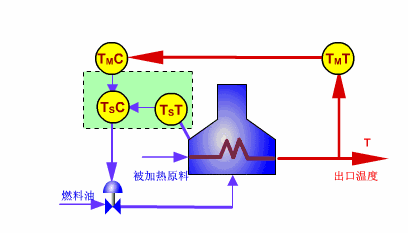 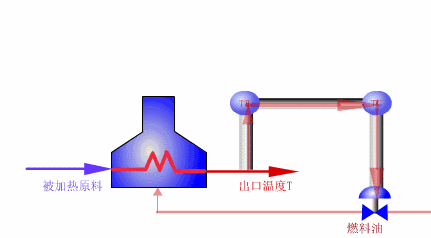 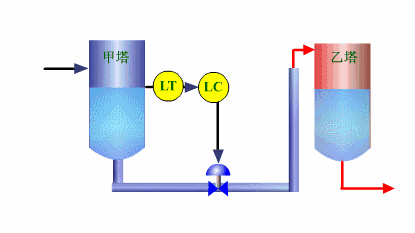 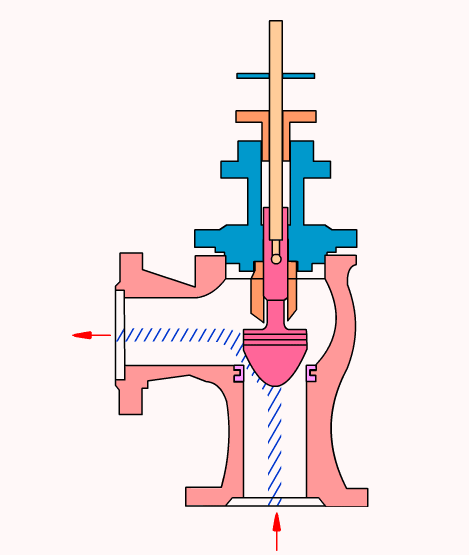 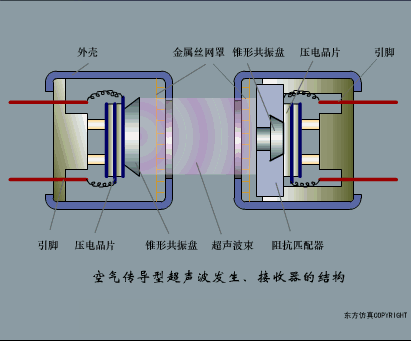 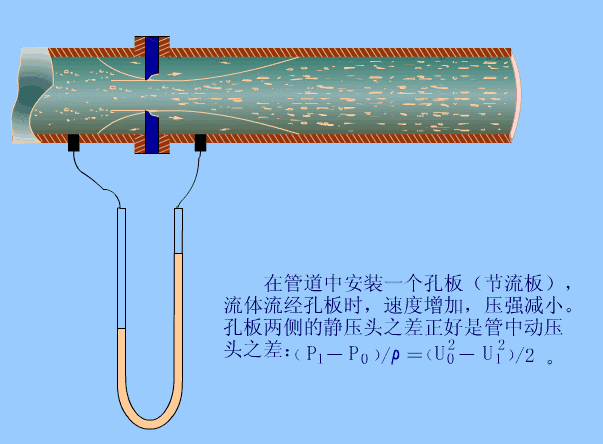 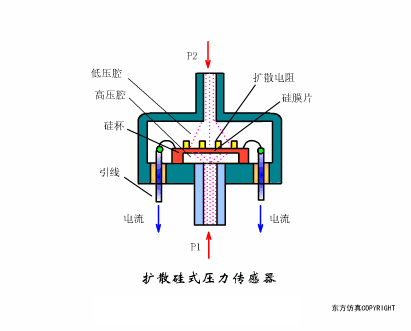 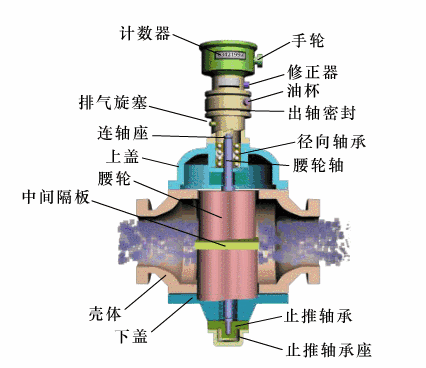 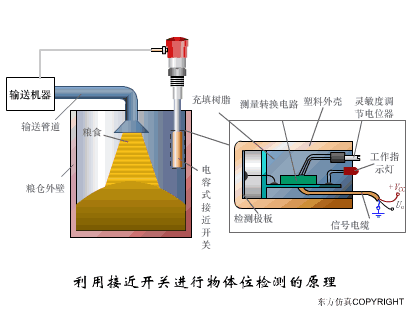 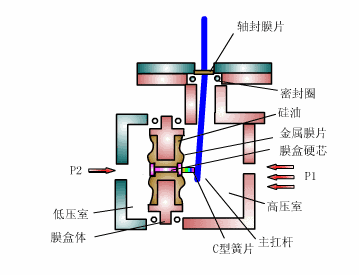 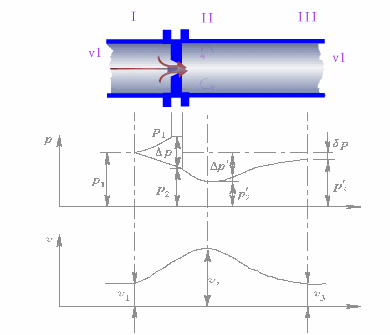 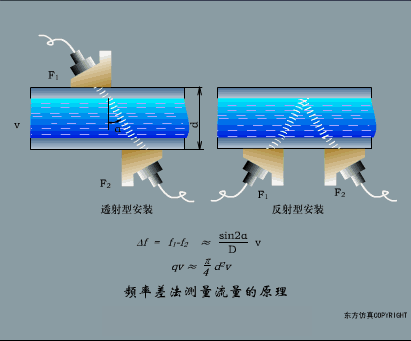 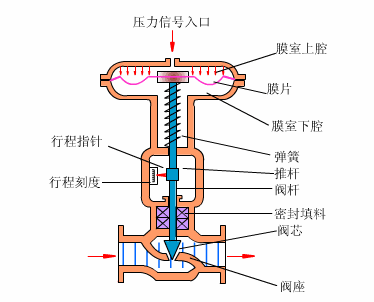 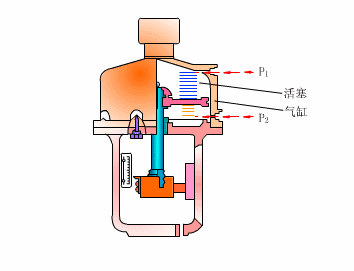 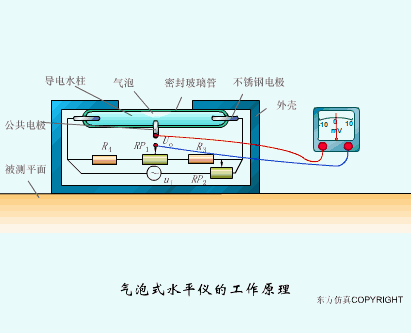 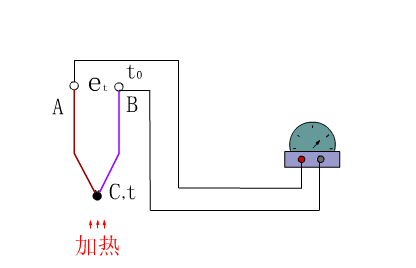 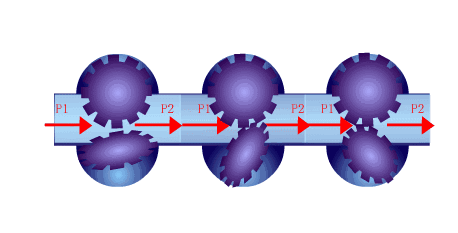 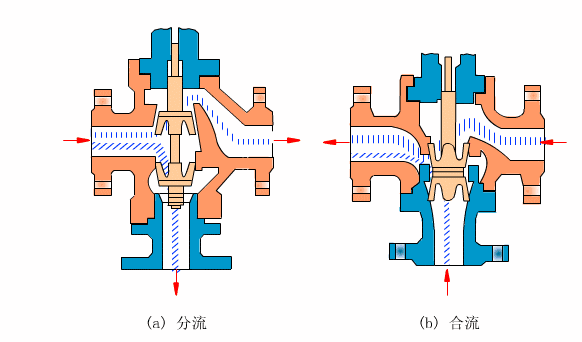 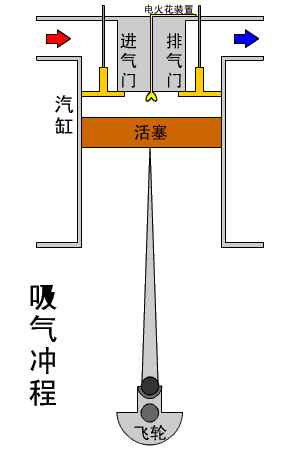 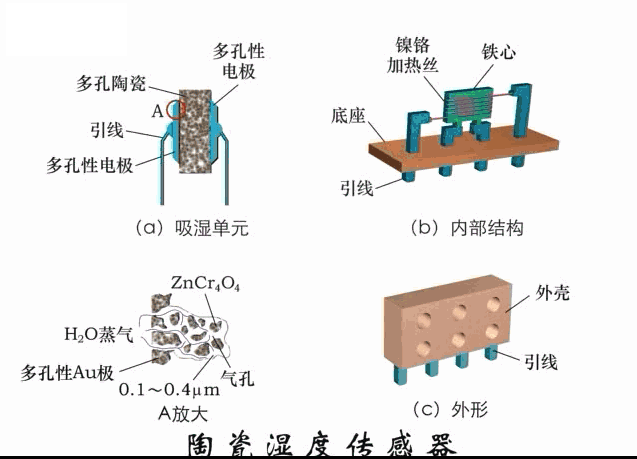 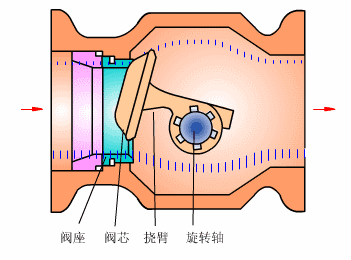 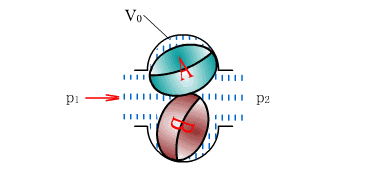 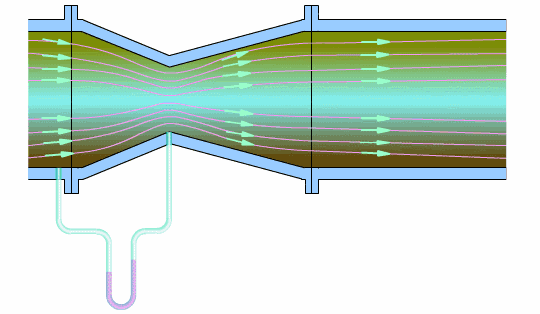 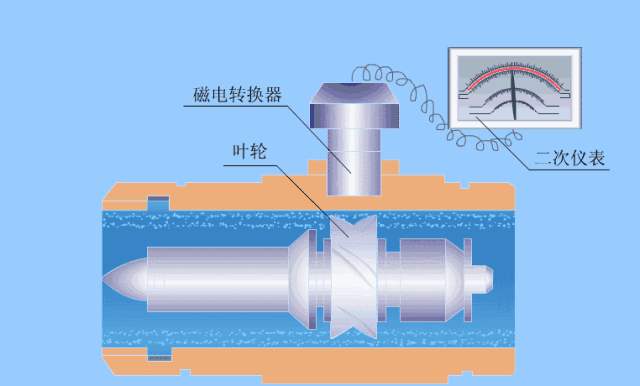 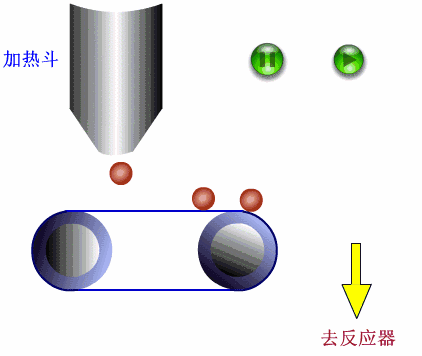 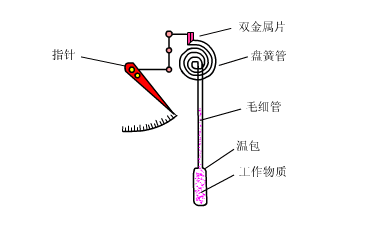 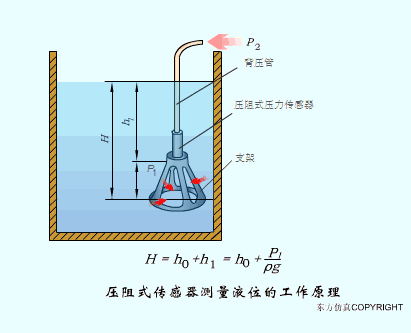 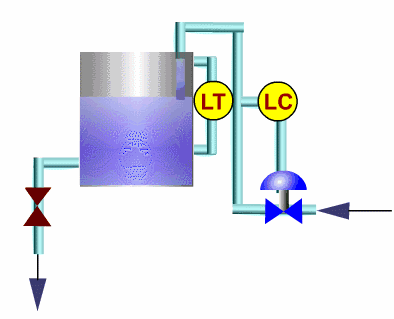 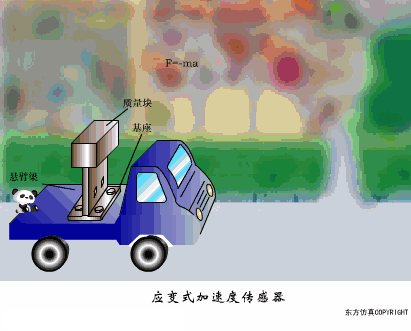 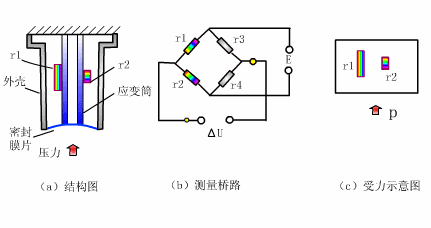 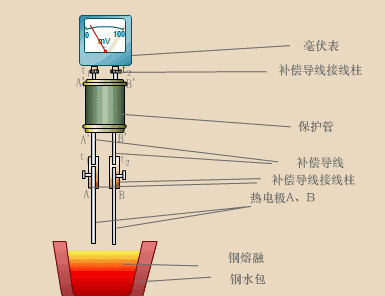 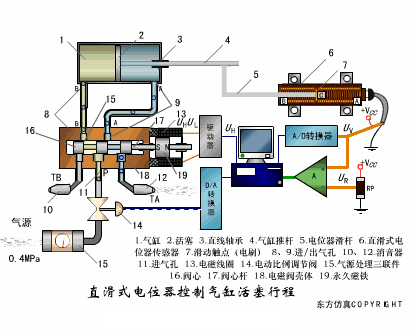 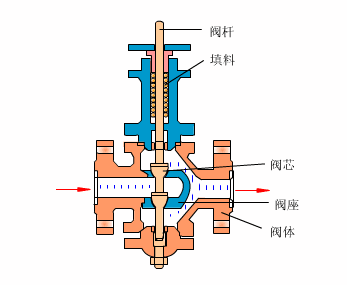 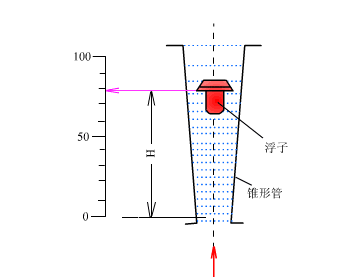 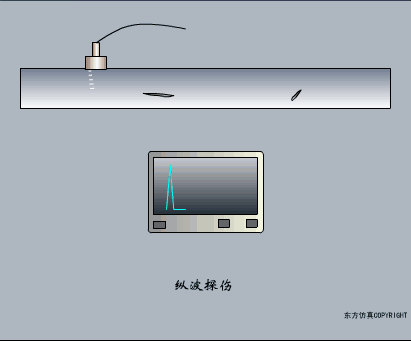 来源：网络